Manor Park’s Sponsored Reading Challenge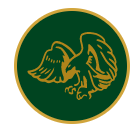 Pupil name: _______________________________            Class: ______________Guardian’s signature: ____________________________Please return to school by Friday 1st April. Dear Parents/ Guardians,To celebrate and encourage a lifelong love of reading at home and school, we will be running a sponsored read between Thursday 3rd March and Thursday 31st March. We have launched this today as part of our World Book Day activities. Children from Nursery to Year 6 are bringing home a reading log to keep track of everything they have read over this month and how long they have read for. This could be stories, non-fiction, magazines, comics, recipes, poems, leaflets, instructions or anything with words! Also attached are story challenges for your child to complete at home if they wish to do so. All the money raised in our sponsored read will go towards brand new books for our classrooms, library bus and reading caravans. Please help us to enhance our fantastic reading areas by encouraging your child to spend a small amount of time each day either reading to themselves, to others or being read to. As we are a cashless school, all sponsorship money will be collected through our Manor Park Justgiving page linked below:https://www.justgiving.com/crowdfunding/manorparkprimaryschool?utm_term=3gA5Z3Ewa Please share this link with anyone who wishes to sponsor your child and add their name in the message when they donate the money. We would love to raise as much money as possible!Thank you in advance for your sponsorship, donations and support. We look forward to having lots more books for your child to read, share and enjoy in school.If you have any questions, please ask.
Kind regards,Miss Carr DateWhat have you read?Minutes read